従業員の第一労災報告書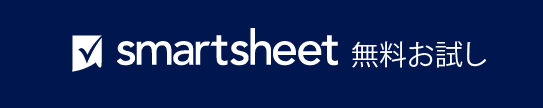 指示 このフォームを使用して、従業員は、 怪我や病気につながる可能性のある、仕事に関連するすべての事故、怪我、病気、または予定外の出来事を報告するものとします。完了すると、このフォームは次のステップのためにマネージャーに渡されます。報告事項に関連する仕事:怪我病気ニア ミス名前監督者氏名監督者氏名報告日役職上司はこのインシデントを認識していますか？上司はこのインシデントを認識していますか？上司はこのインシデントを認識していますか？インシデント発生場所インシデント発生日時刻目撃者 いる場合目撃者 いる場合目撃者 いる場合インシデントの説明 実行されるタスクと一連のイベントについて説明します。必要に応じてページを追加します。 インシデントの説明 実行されるタスクと一連のイベントについて説明します。必要に応じてページを追加します。 インシデントの説明 実行されるタスクと一連のイベントについて説明します。必要に応じてページを追加します。 この怪我/ニアミスを防ぐために何ができましたか？この怪我/ニアミスを防ぐために何ができましたか？この怪我/ニアミスを防ぐために何ができましたか？あなたの体のどのような部分が負傷しましたか？ニアミスの場合、どのように怪我をしましたか？ あなたの体のどのような部分が負傷しましたか？ニアミスの場合、どのように怪我をしましたか？ あなたの体のどのような部分が負傷しましたか？ニアミスの場合、どのように怪我をしましたか？ 治療は必要でしたか？治療は必要でしたか？治療は必要でしたか？治療は必要でしたか？「はい」の場合、病院/医師の名前:はいいいえ診療日診療日診療時刻診療時刻病院/医師の電話番号体のその部分は以前にも怪我をしましたか？ はいいいえ「はい」の場合、それはいつですか？他の仕事はしていますか？ はいいいえ組織/団体名従業員署名日付監督者署名日付– 免責条項 –Smartsheet がこの Web サイトに掲載している記事、テンプレート、または情報などは、あくまで参考としてご利用ください。Smartsheet は、情報の最新性および正確性の確保に努めますが、本 Web サイトまたは本 Web サイトに含まれる情報、記事、テンプレート、あるいは関連グラフィックに関する完全性、正確性、信頼性、適合性、または利用可能性について、明示または黙示のいかなる表明または保証も行いません。かかる情報に依拠して生じたいかなる結果についても Smartsheet は一切責任を負いませんので、各自の責任と判断のもとにご利用ください。